Приложение 1к Положению об организации и проведении срезовых контрольных работ в Государственном бюджетном профессиональном образовательном учреждении педагогическом колледже № 1 им. Н.А. Некрасова Санкт-ПетербургаКомитет по образованиюГосударственное бюджетное профессиональное образовательное учреждениепедагогический колледж № 1 им. Н.А. Некрасова Санкт-Петербурга(ГБПОУ Некрасовский педколледж № 1)КОНТРОЛЬНО-ИЗМЕРИТЕЛЬНЫЕ МАТЕРИАЛЫучебной дисциплины(учебной дисциплины / МДК)ОДБ.04 Информатика и ИКТ (индекс и наименование учебной дисциплины / МДК)для проведения срезовой контрольной работы за  2     семестр ________учебного года в учебных группах _________________по специальности (код и полное наименование специальности)Дата проведения «       »________ 20______г.Составил преподаватель 			Мкртчян Л.А.(подпись)				 (Ф.И.О. преподавателя)(В содержание КИМ входят контрольные задания с инструкцией к выполнению, бланк ответов для обучающихся, эталоны ответов и критерии оценивания выполненных работ. Количество контрольных заданий с инструкцией по выполнению и бланков ответов должно быть достаточным для контроля учебной группы обучающихся)Контрольный тест по учебной дисциплине «Информатика и ИКТ» разработан на основе Федерального государственного образовательного стандарта среднего (полного) общего образования, утвержденного приказом Министерства образования и науки Российской Федерации от 17 мая 2012 года № 413; примерной программы учебной дисциплины «Информатика и ИКТ» для профессий начального профессионального образования и специальностей среднего профессионального образования; учебного плана по специальности 44.02.02  «Преподавание в начальных классах»среднего профессионального образования по программе углубленной подготовки.ПОЯСНИТЕЛЬНАЯ ЗАПИСКАДанный тест по дисциплине «Информатика и ИКТ»  составлен для специальности 44.02.02 «Преподавание в начальных классах» по разделу: «Информационные технологии работы с объектами текстового документа в среде MSWord».Данный раздел изучался во 2 семестре на 1 курсе, и основной своей целью имел: создание условий для организации собственной деятельности по овладению компьютерными средствами представления и анализа данных в среде MSWord.Данный тест состоит из 2-х вариантов по 30 вопросов в каждом. В контрольном задании используются следующие типы вопросов: выбор однозначного ответа, выбор многозначного ответа, выбор соответствия между элементами двух множеств, выбор последовательности, вопросы на описание (собственный ответ).В конце представлена таблица правильных ответов и критерии оценивания. Общее количество баллов переводится в отметку «5», «4», «3», «2»  в соответствии с таблицей соответствий.Задания для контрольного среза по дисциплине «Информатика и ИКТ» для студентов 1 курса специальности «Преподавание в начальных классах» Инструкция для выполнения задания.Контрольный срез выполняется на двойных тетрадных листках в клетку, на первой странице которого должен быть штамп и надписьКонтрольный срезпо дисциплине «Информатика и информационно-коммуникационные технологии (ИКТ) в профессиональной деятельности» студента группы 1-1ж Ивановой И.И.Дата выполненияВариант №…Отвечать на вопросы необходимо, начиная со второй страницы. Формулировку вопроса писать не надо, только номер вопроса.Если вопрос содержит варианты ответов, то необходимо записать только букву (буквы) выбранного Вами ответа, если не содержит – необходимо самостоятельно сформулировать ответ.Задания.I вариантТестовое заданиеКритерии оцениванияМаксимальное количество баллов – 3530-35баллов соответствует оценке «отлично»;23-29 баллов соответствует оценке «хорошо»;17-22 баллов соответствует оценке «удовлетворительно»;Менее 17 баллов соответствует оценке «неудовлетворительно».Задания для контрольного среза по дисциплине «Информатика и ИКТ» для студентов 1 курса специальности «Преподавание в начальных классах» Инструкция для выполнения задания.Контрольный срез выполняется на двойных тетрадных листках в клетку, на первой странице которого должен быть штамп и надписьКонтрольный срезпо дисциплине «Информатика и ИКТ» студента группы 1-1ж Ивановой И.И.Дата выполненияВариант №…Отвечать на вопросы необходимо, начиная со второй страницы. Формулировку вопроса писать не надо, только номер вопроса.Если вопрос содержит варианты ответов, то необходимо записать только букву(буквы) выбранного Вами ответа, если не содержит – необходимо самостоятельно сформулировать ответ.II вариантТестовое заданиеКритерии оцениванияМаксимальное количество баллов – 3530-35баллов соответствует оценке «отлично»;23-29 баллов соответствует оценке «хорошо»;17-22 баллов соответствует оценке «удовлетворительно»;Менее 17 баллов соответствует оценке «неудовлетворительно».Критерии оцениванияКритерии оцениванияМаксимальное количество баллов – 3530-35баллов соответствует оценке «отлично»;23-29 баллов соответствует оценке «хорошо»;17-22 баллов соответствует оценке «удовлетворительно»;Менее 17 баллов соответствует оценке «неудовлетворительно».РАССМОТРЕНО На заседании ПЦК математики и информатикиПротокол № ____ от «   »марта 20____годаПредседатель ПЦК________/Л.А. Мкртчян/СОГЛАСОВАНОЗаместитель директора по учебной работе ____________ _________________ «_______» ____________ _______ г. 44.02.02. «Преподавание в начальных классах»№Вопрос тестаВарианты ответовКол-во балловДайте определение текстового процессора.Дайте свой ответ2Выберите правильный алгоритм запуска программы Microsoft Word 2007Пуск - Проводник – Microsoft Word 2007Пуск - Все программы - Стандартные – Microsoft Word 2007Пуск – Все программы – Microsoft Office –Microsoft Word 20071Что является основным объектом интерфейса окна программы Microsoft Word 2007, на котором находятся основные команды, объединенные в логические группы?линейкапанель инструментовменю лента1Как обозначается  конец абзаца при наборе текста?Shift+EnterEnterCtrlПробел1Выберите верный формат файла Microsoft Word 2007*.exe*.rtf*.docx*.txt1Вы открыли приложение Microsoft Word 2007. Выберите алгоритм открытия текстового документа.Кнопка Office - команда Открыть как...Кнопка Office - команда Открыть Файл - команда Открыть как...Файл - команда Открыть 1Как удалить символ стоящий справа от курсора?Нажать HomeНажать DeleteНажать BackspaceНажать Shift1Укажите верный алгоритм сохранения документа.В меню быстрого доступа выбрать команду  СохранитьКнопка Office- команда СохранитьКнопка Office- команда Сохранить как...- Выбрать папку для сохранения - Нажать команду 1Для чего служит команда, изображенная на рисунке?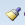 Изменение структуры таблицыВставка ссылкиЗаливка объектаФормат по образцу2Что такое курсор в текстовом документе?метка на экране монитора, указывающая позицию, в которой будет отображен вводимый с клавиатурынаименьший элемент отображения на экранеустройство ввода текстовой информацииклавиша на клавиатуре1Автоматическое подчеркивание слова в документе MS Word красной волнистой линией обозначает:неправильное согласование предложенияорфографическую ошибкунеправильно поставлены знаки препинания1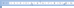 Вам нужно перейти на следующую страницу. Какой вариант следует выбрать?Нажать EnterНажать EscНажать TabНа ленте Вставка –  в группе Страницы –выбрать Разрыв страницы1Какое действие выполняется, используя сочетание клавиш Ctrl + A? скопировать выделенные данные в буфер обменаотменить последнее действиевставить данные из буфера обменавыделить все данные в документе1Какое действие выполняется, используя сочетание клавиш Ctrl + Z?скопировать выделенные данные в буфер обменаотменить последнее действиевставить данные из буфера обменавыделить все данные в документе1Какое действие выполняется, используя сочетание клавиш Ctrl + С?скопировать выделенные данные в буфер обменаотменить последнее действиевставить данные из буфера обменавыделить все данные в документе1Какое действие выполняется, используя сочетание клавиш Ctrl + V?скопировать выделенные данные в буфер обменаотменить последнее действиевставить данные из буфера обменавыделить все данные в документе1Что изображено на рисунке?специальная вставка символовтекстовая надписьбуквицадекоративный текст WordArt1К какой группе относятся элементы, изображенные на рисунке?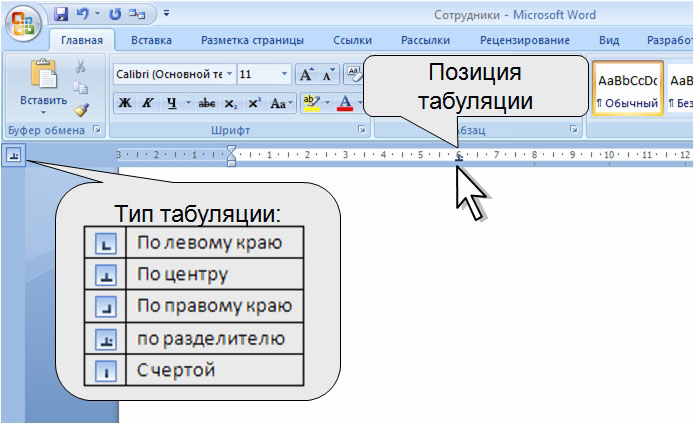 Символы-пиктограммыМаркеры автозаполненияТабуляторыМаркеры для создания списков1Как удалить символ стоящий слева от курсора?Нажать ShiftНажать BackspaceНажать HomeНажать Delete1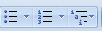       1              2                3Какие виды списков обозначены цифрами на рисунке?Дайте свой ответ1-2-3-2Как оформлена буква В в тексте, изображенном на рисунке?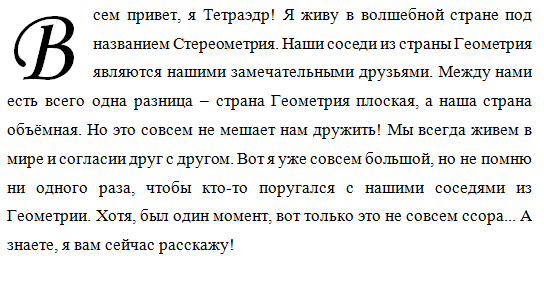 увеличен размер шрифтабуквицаувеличен абзацный интервалвставлено изображение1Какую графику можно добавить в документ Microsoft Word 2007?Фотографию, хранящуюся на локальном дискеРисунок, сохраненный на съемном носителеКартинку из коллекции Microsoft Word по ключевому словуФигуру, нарисованную с помощью встроенного графического редактораВсе варианты верные1Что можно вставить в колонтитул?Выберите все возможные варианты.буквицудата и времяномер страницыизображениепроизвольный текст2Какие контекстные вкладки активизируются при работе с таблицей?ВидМакетКонструкторВставка1Вы выделили таблицу с данными и нажали  клавишу Delete. Что произойдет?таблица будет удаленабудут удалены данные из таблицыничего не произойдет1К каким параметрам настроек относятся следующие параметры:поля, ориентация, цвет, границышрифтаабзацастраницытаблицы1К операциям форматирования абзаца относятся:выравнивание, межстрочный интервал, задание отступаначертание, размер, цвет, тип шрифтаудаление символовкопирование фрагментов текста1К операциям форматирования символов относятся:выравнивание, межстрочный интервал, задание отступаначертание, размер, цвет, тип шрифтаудаление символовкопирование фрагментов текста1Выберите все  операции редактирования текста. удаление символов в текстекопирование фрагментов текстаперемещение фрагментов текстаисправление ошибок в текстеизменение начертания шрифтаизменение гарнитуры шрифта2В каких единицах измеряется размер шрифта?смммдюймпиксельпункт1№Вопрос тестаВарианты ответовКол-во балловВыберите правильный алгоритм запуска программы Microsoft Word 2007Пуск – Все программы – Microsoft Office –Microsoft Word 2007Пуск - Программы – Microsoft Word 2007Пуск - Все программы - Стандартные – Microsoft Word 20071Как удалить символ стоящий слева от курсора?Нажать ShiftНажать BackspaceНажать HomeНажать Delete1Как обозначается  конец абзаца при наборе текста?Shift+EnterCtrlEnterПробел1Что является основным объектом интерфейса окна программы Microsoft Word 2007, на котором находятся основные команды, объединенные в логические группы?линейкалентапанель инструментовменю 1Вы запустили  приложение Microsoft Word 2007. Выберите алгоритм открытия текстового документа.Файл - команда Открыть как...Кнопка Office - команда Открыть как...Кнопка Office - команда Открыть Файл - команда Открыть 1Выберите верный формат файла Microsoft Word 2007*.exe*.rtf*.txt*.docx1Как удалить символ стоящий справа от курсора?Нажать DeleteНажать HomeНажать BackspaceНажать Shift1Укажите верный алгоритм сохранения документа.В меню быстрого доступа выбрать команду СохранитьКнопка Office- команда СохранитьКнопка Office- команда Сохранить как...- Выбрать папку для сохранения - Нажать команду1Для чего служит команда, изображенная на рисунке?Формат по образцу Изменение структуры таблицыВставка ссылкиЗаливка объекта2Автоматическое подчеркивание слова в документе MS Word красной волнистой линией обозначает:орфографическую ошибкунеправильное согласование предложениянеправильно поставлены знаки препинания1Выберите правильное определение, что такое курсор в текстовом документе?наименьший элемент отображения на экранеметка на экране монитора, указывающая позицию, в которой будет отображен вводимый с клавиатуры символустройство ввода текстовой информацииклавиша на клавиатуре1Какое действие выполняется, используя сочетание клавиш Ctrl + Z?скопировать выделенные данные в буфер обменаотменить последнее действиевставить данные из буфера обменавыделить все данные в документе1Какое действие выполняется, используя сочетание клавиш Ctrl + С?скопировать выделенные данные в буфер обменаотменить последнее действиевставить данные из буфера обменавыделить все данные в документе1Какое действие выполняется, используя сочетание клавиш Ctrl + A? выделить все данные в документе  отменить последнее действиевставить данные из буфера обменаскопировать выделенные данные в буфер обмена1Какое действие выполняется, используя сочетание клавиш Ctrl + V?скопировать выделенные данные в буфер обменаотменить последнее действиевставить данные из буфера обменавыделить все данные в документе1Вам нужно перейти на следующую страницу. Какой вариант следует выбрать?Нажать EnterНажать EscНажать TabНа ленте Вставка –  в группе Страницы –выбрать Разрыв страницы1Какую графику можно добавить в документ Microsoft Word 2007?Фотографию, хранящуюся на локальном дискеРисунок, сохраненный на съемном носителеКартинку из коллекции MicrosoftWord по ключевому словуФигуру, нарисованную с помощью встроенного графического редактораВсе варианты верные1Что изображено на рисунке?специальная вставка символовтекстовая надписьдекоративный текст WordArtбуквица1Какие виды списков обозначены цифрами на рисунке?      1              2                3Дайте свой ответ1-2-3-2Что можно вставить в колонтитул?Выберите все возможные варианты.номера страницбуквицудата и времяизображениепроизвольный текст2Какие контекстные вкладки активизируются при работе с таблицей?МакетКонструкторВидВставка1К какой группе относятся элементы, изображенные на рисунке?Символы-пиктограммыМаркеры автозаполненияТабуляторыМаркеры для создания списков1Как оформлена буква Ж в тексте, изображенном на рисунке?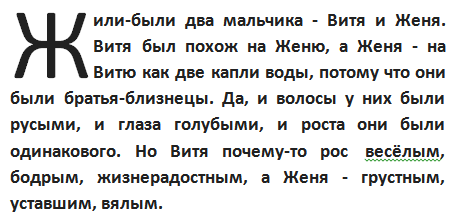 увеличен размер шрифтабуквицаувеличен абзацный интервалвставлено изображение1В каких единицах измеряется размер шрифта?смммпункт дюймпиксель1К операциям форматирования абзаца относятся:выравнивание, межстрочный интервал, задание отступаначертание, размер, цвет, тип шрифтаудаление символовкопирование фрагментов текста1К операциям форматирования символов относятся:выравнивание, межстрочный интервал, задание отступаначертание, размер, цвет, тип шрифтаудаление символовкопирование фрагментов текста1Вы выделили таблицу с данными и нажали  клавишу Delete. Что произойдет?таблица будет удаленабудут удалены данные из таблицыничего не произойдет1К каким параметрам настроек относятся следующие параметры:поля, ориентация, цвет, границышрифтаабзацатаблицы страницы1Выберите все  операции редактирования текста. изменение начертания шрифтаизменение гарнитуры шрифта удаление символов в текстекопирование фрагментов текстаперемещение фрагментов текстаисправление ошибок в тексте2Дайте определение текстового процессора.Дайте свой ответ2Номер вопросаПравильный ответБаллыНомер вопросаПравильный ответБаллыI вариантI вариантI вариантI I вариантI I вариантI I вариантТекстовый процессор — это мощный текстовый редактор для создания, редактирования, форматирования, сохранения и печати документов. Текстовый процессор может создавать файлы, не являющиеся текстовыми.2А1В1Б1Г1В1Б1Б1В1В1Б1Г1Б1А1В1В1Г2А2А1А1Б1Б1Г1Б1Г1А1Б1А1А1В1В1Г1Г1Д1В1В1Б11-маркированные2-нумерованные3-многоуровнеевые21-маркированные2-нумерованные3-многоуровнеевые2АБВГД2Б1АБ1Д1В1БВГД2Б1БВ1В1Б1А1В1Б1А1Б1Б1Г1АБВГ2ВГДЕ2Д1Текстовый процессор — это мощный текстовый редактор для создания, редактирования, форматирования, сохранения и печати документов. Текстовый процессор может создавать файлы, не являющиеся текстовыми.2Максимальное кол-во балловМаксимальное кол-во баллов35Максимальное кол-во балловМаксимальное кол-во баллов35